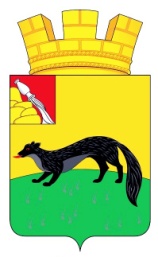 АДМИНИСТРАЦИЯ ГОРОДСКОГО ПОСЕЛЕНИЯ – ГОРОД БОГУЧАРБОГУЧАРСКОГО МУНИЦИПАЛЬНОГО РАЙОНАВОРОНЕЖСКОЙ ОБЛАСТИ ПОСТАНОВЛЕНИЕ от «11» октября 2019 года  № 227		                                            г. БогучарОб утверждении отчета об исполнениибюджета городского поселения – город Богучар за  9 месяцев  2019 года  В соответствии со статьей  264.2  Бюджетного Кодекса  Российской Федерации, решением Совета народных депутатов городского поселения – город Богучар Богучарского муниципального района Воронежской области от 30.10.2014г. № 338 «Об утверждении  Положения о бюджетном процессе в городском поселении – город Богучар», администрация городского поселения – город Богучар  постановляет:1. Утвердить отчет об исполнении бюджета городского поселения – город Богучар за 9 месяцев  2019 года  по доходам в сумме 36 522,9 тыс. рублей, в том числе по собственным доходам 29 419,2 тыс. рублей, по расходам в сумме 42 081,5 тыс. рублей  согласно приложению.2. Контроль за исполнением  настоящего  постановления  оставляю за собой.Глава  администрации городскогопоселения – город Богучар                                                  И.М.  Нежельский                                                                                                                                                                        Приложение                                                                                                        к постановлению администрации                                                                                                    городского поселения - город Богучар                                                                                                  от  11.10. 2019  №  227Отчет об исполнении  бюджета городского поселения – город Богучар за 9 месяцев  2019  года                                                                                                                                  тыс. рублейНАИМЕНОВАНИЕ  ПОКАЗАТЕЛЕЙУТОЧНЕННЫЙ ПЛАН на 01.10.2019г.ИСПОЛНЕНО на 01.10. 2019г.123Д О Х О Д Ы47 388,029419,2НАЛОГИ НА ПРИБЫЛЬ, ДОХОДЫ25 780,016 689,9Налог на доходы физических лиц25 780,016 689,9НАЛОГИ НА ТОВАРЫ (РАБОТЫ, УСЛУГИ), РЕАЛИЗУЕМЫЕ НА ТЕРРИТОРИИ РФ1 338,01 084,5Акцизы1 338,01 084,5НАЛОГИ НА СОВОКУПНЫЙ ДОХОД1 133,11 133,5Единый сельскохозяйственный налог1 133,11 133,5НАЛОГИ НА ИМУЩЕСТВО18 201,99 235,9Налог на имущество физических лиц3 800,0940,4Земельный налог14 401,98 295,5ДОХОДЫ ОТ ИСПОЛЬЗОВАНИЯ ИМУЩЕСТВА, НАХОДЯЩЕГОСЯ В МУНИЦИПАЛЬНОЙ СОБСТВЕННОСТИ935,01 129,5Арендная плата за землю935,01 121,0Прочие поступления от использования имущества, находящегося в собственности городских поселений8,5ДОХОДЫ ОТ ПРОДАЖИ МАТЕРИАЛЬНЫХ  И НЕМАТЕРИАЛЬНЫХ АКТИВОВ5,8Доходы от продажи земельных участков, государственная собственность на которые не разграничена и которые расположены в границах городских поселений5,8ШТРАФНЫЕ САНКЦИИ, ВОЗМЕЩЕНИЕ УЩЕРБА107,7Денежные взыскания (штрафы) за нарушение законодательства Российской Федерации о контрактной системе в сфере закупок товаров, работ, услуг для обеспечения государственных и муниципальных нужд для нужд городских поселений 78,5Прочие поступления от денежных взысканий (штрафов) и иных сумм в возмещение ущерба, зачисляемые в бюджеты городских поселений29,2ПРОЧИЕ НЕНАЛОГОВЫЕ ДОХОДЫ32,4Невыясненные поступления, зачисляемые в бюджеты городских поселений2,2Прочие неналоговые доходы бюджетов городских поселений30,2БЕЗВОЗМЕЗДНЫЕ  ПОСТУПЛЕНИЯ 26 263,97 103,7Дотация бюджетам городских поселений на выравнивание бюджетной обеспеченности1 193,3510,7Субсидии бюджетам на осуществление дорожной деятельности в отношении автомобильных дорог общего пользования16 369,24 391,6Прочие субсидии бюджетам городских поселений108,9108,9Прочие межбюджетные трансферты, передаваемые бюджетам городских поселений8 592,52 092,5ВСЕГО ДОХОДОВ73 651,936 522,9Р А С Х О Д ЫОБЩЕГОСУДАРСТВЕННЫЕ ВОПРОСЫ15 001,311 185,7НАЦИОНАЛЬНАЯ БЕЗОПАСНОСТЬ И ПРАВООХРАНИТЕЛЬНАЯ ДЕЯТЕЛЬНОСТЬ239,1179,1НАЦИОНАЛЬНАЯ ЭКОНОМИКА17 707,25 653,4ЖИЛИЩНО-КОММУНАЛЬНОЕ ХОЗЯЙСТВО36 294,821 059,8КУЛЬТУРА И КИНЕМАТОГРАФИЯ1 917,51 917,4СОЦИАЛЬНАЯ ПОЛИТИКА780,0413,8в т.ч. муниципальные пенсии360,0273,8ФИЗИЧЕСКАЯ  КУЛЬТУРА И СПОРТ1 712,01 672,3ИТОГО  РАСХОДОВ73 651,942 081,5РЕЗУЛЬТАТ  ИСПОЛНЕНИЯ БЮДЖЕТА (дефицит / профицит)-5 558,6